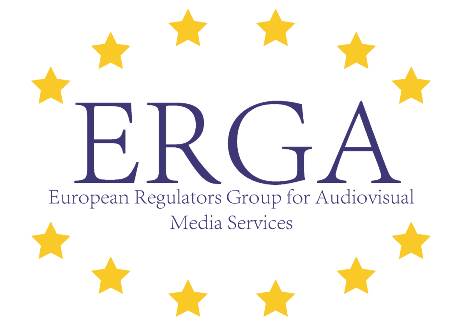 11th Meeting of the European Regulators Group for Audiovisual Media Services Thursday and Friday, 20th - 21st June 2019Hotel Sheraton (Ballroom) BratislavaInterpretation from and into EN/FR on the 20th and 21st June 2019DRAFT Agenda20th June21st JuneRegistration and Coffee					        13:00 1.Opening of the meeting by the Chair, Lubos Kuklis, and adoption of the agenda						14:00 Agreement on the agenda and identification of any point to be raised under “Any other business”.2.Subgroup 2 – ERGA Statement of purpose [ERGA [2019] 02-03-04] 14:10Outline of the work led by Subgroup 2 on the Future of ERGAPresentation and first discussion of the draft text of the “Statement of  purpose”3.Speech by Commissioner Ms Mariya Gabriel, followed by an open debate								15:204.Subgroup 4 – Gender diversityState of play on the Subgroup work related to Women representation in media 					 15:50 Presentation of the preliminary results5.Subgroup 1 – Internal and External Plurality / Taskforce on disinformation Presentation of the key resultsDeliverable: ERGA report on assisting the European Commission in the intermediatemonitoring of the Code of Practice on disinformationPublic Statement on ERGA’s work on disinformation (poss.)Next steps			16:10Presentation of the key results and initial discussion6.Information from EPRA 	17:107.Closure	Day 1Coffee17:30Dinner					20:00 – 23:001.Registration and Coffee					        8:00 2.Opening of the meeting by the Chair, Lubos Kuklis9:00 3.Information from the European Commission9:10State of play of the AVMSD transposition process and other related files 4.Information from the NRAs on relevant national initiatives and developments9:30Information from the NRAs on relevant national initiatives and developments5.Information from the ERGA Board - update activities 20199:50Presentation of the ERGAs external engagement  6.Coffee break10:107.Subgroup 2 - Steering discussion on the future of ERGA10:30[ERGA [2019] 02-03-04] Presentation of the Subgroup 2 preliminary outcomesDiscussion and adoption of the proposals of the Subgroup 2 to provide guidance for further workDiscussion and adoption of the Statement of Purpose8.Lunch break12:009.Subgroup 1 – Internal and External Plurality/ Taskforce on disinformationDeliverable:  ERGA report on assisting the European Commission in the intermediatemonitoring of the Code of Practice on disinformationPublic Statement on ERGA’s work on disinformation (poss.)13:1513:15To discuss and to approve the report and (poss.) public statement 10.Subgroup 3 – Implementation of the revised AVMS DirectiveOral report on the activities of the group 			 Subgroup 3 – Implementation of the revised AVMS DirectiveOral report on the activities of the group 			 13:45To discuss To discuss 11.Action groups – Digital European toolkit – ERGA Academy   Oral report on the activities of the Action groups  		Action groups – Digital European toolkit – ERGA Academy   Oral report on the activities of the Action groups  		14:15To discuss To discuss 12.Any other business					14:3514:3513.Closure – Day 2					14 :5014 :50